JUSTIN BRIANVIDEOGRAPHER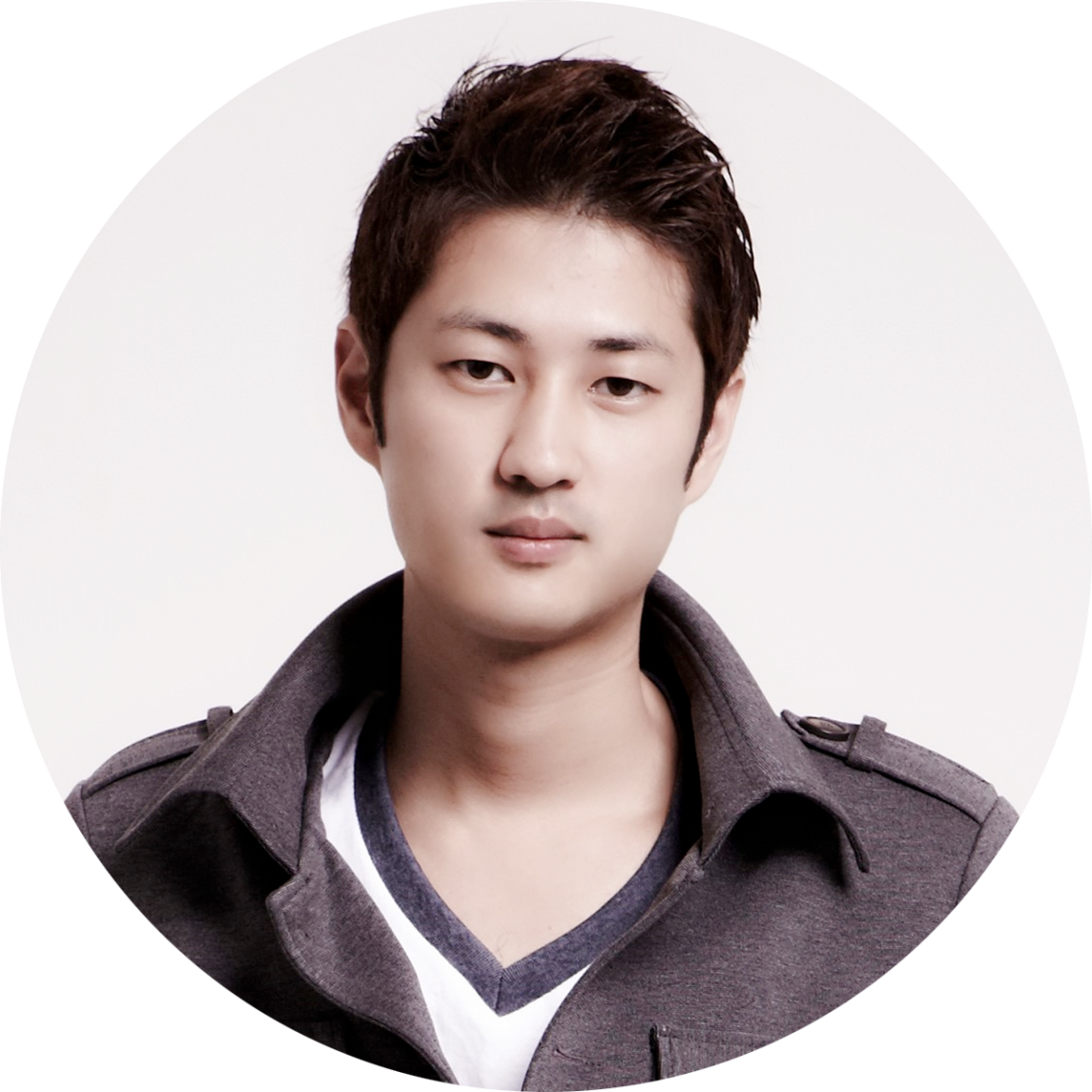 EDUCATION2012 - 2015	Bachelor of ArtUniversity / Collage / Institute2015 - 2017Master in CommunicationUniversity / Collage / InstitutePROFILE	EXPERIENCEWrite about your self. Lorem ipsum dolor sit amet, consectetuer adipisc- ing elit, sed diam nonummy nibh euismod tincidunt ut laoreet dolore magna aliquam erat volutpat. Lorem ipsum dolor sit amet, consectetuer2015 - 2017Job PositionCompany NameDefinition about your job. Lorem ipsum dolor sit amet, consectetuer adipiscing elit, sed diam nonu nibh euismod tincidunt ut laoreet.adipiscing elit, sed diam nonummy nibh euismod tincidunt ut laoreet dolore magna aliquam erat. Lorem ipsum dolor sit amet, consectetuer adipiscing elit sed.2015 - 2017	Job PositionCompany NameDefinition about your job. Lorem ipsum dolor sit amet, consectetuer adipiscing elit, sed diam nonu nibh euismod tincidunt ut laoreet.CONTACT	SKILLPhone+62 8500000Email youremail@here.com Website XXX.com AddressCity, NumberMs Excel Ms Word Cinema 4d IndesignLANGUAGEIllustrator Photoshop HTML 5CSS JqueryState Country	English	FranceAWARD	REFERANCECategory Award (Silver)Search Award | 2017Category Award (Silver)Search Award | 2017Referance NamePosisition Here & Company+62 81333700000XXX@here.comReferance NamePosisition Here & Company+62 81333700000XXX@here.com